ЧОРТКІВСЬКА  МІСЬКА  РАДА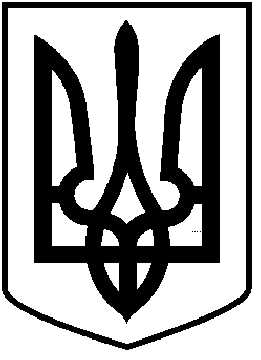 ВОСЬМА СЕСІЯ ВОСЬМОГО СКЛИКАННЯРІШЕННЯ  від ____________ 2021 року                                                                  №______м. ЧортківПро затвердженняположення про електронні консультації та опитування в Чортківській міській раді	З метою інституційного забезпечення та впорядкування процесу проведення електронних публічних консультацій в Чортківській МТГ, для безпосередньої участі членів територіальної громади міста у здійсненні місцевого самоврядування на виконання Закону України “Про місцеве самоврядування в Україні”, керуючись статтями 26, 59 Закону України «Про місцеве самоврядування в Україні», міська радаВИРІШИЛА:1.Затвердити положення про електронні консультації та опитування в Чортківській МТГ згідно з додатком 1.2.Сектору інформаційно-програмного забезпечення апарату міської ради: 2.1.створити на офіційному сайті міської ради розділ «Електронні консультації та опитування» з посиланням на веб-портал «Е-консультації» з відповідними підрозділами згідно з напрямками положення. 2.2.надати доступ відповідним структурним підрозділам Чортківської міської ради до адміністрування веб-порталу «Е-консультації» для здійснення наповнення необхідною інформацією, провести навчання посадових осіб та надавати необхідну консультаційну допомогу. 3.Копію рішення направити у сектор інформаційно-програмного забезпечення апарату міської ради.4.Контроль за виконанням цього рішення покласти на керуючу справами виконавчого комітету Чортківської міської ради Ольгу Череднікову та постійну комісію міської ради з питань депутатської етики та дотримання законності.Міський голова			     Володимир ШМАТЬКО	Безпалько О.В.Дзиндра Я.П.		Череднікова О.В.Школьницький Б.О.Гуйван І.М.Додаток 1 до рішення міської ради                                                                                    від____________№_____ Положення “Про ЕЛЕКТРОННІ консультації ТА ОПИТУВАННЯ В чортківській мтг”  Це Положення відповідно до Конституції України, «Європейської хартії місцевого самоврядування, Законів України «Про місцеве самоврядування в Україні», «Про доступ до публічної інформації», Указів Президента України «Про Національну стратегію сприяння розвитку громадянського суспільства в Україні на 2016-2020 роки», «Про Стратегію державної політики сприяння розвитку громадянського суспільства в Україні та першочергових заходів з її реалізації», «Про першочергові завдання щодо впровадження новітніх інформаційних технологій», Постанови Кабінету Міністрів України «Про забезпечення участі громадськості у формуванні та реалізації державної політики», Розпоряджень Кабінету Міністрів України «Про схвалення Концепції розвитку електронної демократії в Україні та плану заходів щодо її реалізації», «Про схвалення Концепції розвитку електронного урядування в Україні”, „Про схвалення Стратегії розвитку інформаційного суспільства в Україні” визначає порядок проведення електронних консультацій.Е-консультації є однією з форм участі членів територіальної громади у місцевому самоврядуванні. Вони проводяться з метою забезпечення участі членів територіальної громади у вирішенні питань місцевого значення.Порядок проведення електронних консультацій та опитування в міській територіальній громаді  (далі – Порядок) визначає основні вимоги до організації і проведення Чортківським міським  головою, Чортківською міською радою та її виконавчими органами (далі – органи місцевого самоврядування) електронних консультацій та опитуваннь (далі – е-консультації) з питань, що належать до їх компетенції. Розділ 1. Загальні положенняЕ-консультації проводяться на засадах добровільності, інклюзивності, відкритості, прозорості, свободи висловлювань, політичної неупередженості та з обов’язковим розглядом пропозицій та коментарів, поданих під час їх проведення. Ніхто не може бути примушений до участі або неучасті в е-консультаціях.Е-консультації мають відкритий характер. Кожна особа яка досягла 14/16/18-річного віку, є громадянином України, громадянином іншої країни або ж є особою без громадянства, на законних підставах перебуває у межах міста (селища, села) та в законний спосіб може підтвердити цей факт, може взяти участь або ініціювати  е-консультацію. Факт належності особи до міста (селища, села) підтверджується одною з зазначених умов:1.3.1 особа місце проживання зареєстроване в місті (селищі, селі);1.3.2. особа на законних підставах орендує або користується житлом в межах міста (селища, села);1.3.3. особа працює в межах міста (селища, села).1.4. Уся інформація (у тому числі копії документів), пов’язана з ініціюванням, підготовкою, проведенням публічних консультацій, розглядом зауважень та пропозицій, а також рішення органів місцевого самоврядування, акти посадових осіб, прийняті за результатами їх розгляду, розміщуються на веб-порталі «Е-консультації», а також можуть розповсюджуватися в засобах масової інформації та іншими способами відповідно до вимог цього Положення. 1.5. Публічні консультації не можуть використовуватися для політичної, у тому числі передвиборчої агітації.1.6. Результати проведення е-консультацій враховуються органами місцевого самоврядування під час прийняття остаточного рішення і в подальшій їх роботі.1.7. Проведення е-консультацій розпочинається з дня оприлюднення на веб-порталі «Е-консультації» повідомлення, щодо питання, по якому проводиться консультація, та завершується у строки, визначені у повідомленні.Також інформація про проведення консультації на веб-порталі «Е-консультації» може поширюватися в будь-яких інших засобах масової інформації, соціальних медіа, соціальних мережах, усіма доступними способами з метою ознайомлення з ними якомога більшої кількості членів громади.1.8. Органи місцевого самоврядування під час проведення е-консультації взаємодіють із засобами масової інформації, надають їм необхідні інформаційно-аналітичні матеріали.1.9.  Е-консультації проводяться у формі:- електронного опитування – це проведення опитування задля виявлення громадської думки з питань, віднесених до відання місцевого самоврядування. Електронне опитування може мати як просту форму (певна кількості питань із закритим переліком варіантів відповідей, опитувальник з одним варіантом відповіді, з декількома варіантами відповіді) так і складну форму (опитувальник з можливістю редагуванням відповідей; з налаштуванням діапазону балів оцінки або рейтингування). Така форма е-консультацій проводиться в  розділі «Опитування» на веб-порталі «Е-консультації».- електронної консультації з громадськістю – це оприлюднення пропозиції щодо вирішення певного питання з  можливістю коментування учасниками  е-консультації та внесенням власних коментарів. Така форма е-консультацій проводиться в  розділі «Консультації» на веб-порталі «Е-консультації». - електронного обговорення нормативно-правового акту – це оприлюднення проекту нормативно-правового акту органами місцевого самоврядування з  можливістю коментування документу учасниками е-консультації та внесенням власних коментарів. Така форма е-консультацій проводиться в розділі «Обговорення НПА» на веб-порталі «Е-консультації». 1.10. Під час проведення е-консультацій орган місцевого самоврядування інформує про їх проведення:- осіб, права, свободи, інтереси чи обов’язки яких потребують визначення, - на яких вплине результат е-консультацій, - які братимуть участь у його реалізації,- фахівців з відповідних питань, - інших заінтересованих осіб.1.11. Матеріали е-консультацій, оприлюднені на веб-порталі «Е-консультації», архівуються та зберігаються суб’єктом владних повноважень не менше ніж п’ять років з дня прийняття рішення.1.12. Строк проведення е-консультацій визначається суб’єктом владних повноважень з урахуванням складності питання, проекту акту, терміновості, пріоритетності, строків виконання завдань.Строк проведення е-консультацій не може становити менше 15 календарних днів, якщо інше не передбачено законом. Строк проведення е-консультації обчислюється з моменту оприлюднення.1.13. Е-консультації можуть проводитися щодо: Проектів нормативно-правових актів, що мають важливе значення для територіальної громади; Програм соціально-економічного і культурного розвитку та інших програм, рішень стосовно стану їх виконання; Проектів бюджету міста та звітів про його виконання;Проектів генерального плану міста (селища, села) та змін до нього, планів зонування територій, детальних планів території;Проекту Стратегічного плану розвитку міста (селища, села) та змін до нього;Проектів планів і програм соціально-економічного розвитку районів, мікрорайонів, територій міста (селища, села); Проектів актів, прийняття яких може впливати на стан навколишнього природного середовища, у тому числі та не обмежуючись, намірів створення в місті (селища, села) чи поблизу нього нових екологічно небезпечних об’єктів, які можуть змінити умови життя і підвищити ризик техногенних аварій, сприяти виникненню шкідливих для здоров’я мешканців факторів, або які вимагають незалежної екологічної експертизи для з'ясування їх екологічної небезпеки;Проектів Статуту територіальної громади міста (селища, села)  та змін до нього; Відчуження об’єктів комунальної власності, які мають важливе значення для задоволення потреб громади, передача їх в оренду та під заставу.Програм приватизації об’єктів комунальної власності.Переліків об’єктів комунальної власності, які не підлягають приватизації.Надання дозволу на спеціальне використання природних ресурсів місцевого значення, а також скасування такого дозволу.Питань адміністративно-територіального устрою, передбачених законодавством.Символіки територіальної громади. Встановлення правил з питань благоустрою, забезпечення в ньому чистоти і порядку, торгівлі на ринках та інших правил, за порушення яких передбачено адміністративну відповідальність.Зміни тарифів на ЖКП, відносно яких рішення ухвалюється органом місцевого самоврядування; Зміни тарифів на проїзд у громадському транспорті;Проектів рішень ради про зміну місцевих податків та зборів; Проектів рішень про зміну (запровадження) платних послуг у лікувальних та навчальних закладах;Визначають порядок надання адміністративних послуг; Стосуються присвоєння юридичним особам та об’єктам права власності, які за ними закріплені, об’єктам права власності, які належать фізичним особам, імен (псевдонімів) фізичних осіб, ювілейних та святкових дат, назв і дат історичних подій.Розділ 2. Ініціатори, користувачі та заінтересовані особи е-консультацій.2.1. Е-консультації організовує і проводить орган місцевого самоврядування, який готує пропозиції щодо вирішення певного питання або є розробником проекту нормативно-правового акту, за допомогою відповідальної посадової особи структурного підрозділу виконавчого органу місцевого самоврядування, що здійснює управління веб-порталом «Е-консультації»  (далі – Модератор). 2.3. Консультаційно-дорадчі органи при органах місцевого самоврядування, громадські об’єднання, благодійні організації, об’єднання співвласників багатоквартирних будинків, органи самоорганізації населення, профспілкові організації та організації роботодавців (далі - інститути громадянського суспільства) можуть ініціювати проведення е-консультацій, шляхом подання відповідних пропозицій органу місцевого самоврядування чи створити е-консультацію на веб-порталі «Е-консультації». Е-консультацію з пропозицією щодо вирішення певного питання або опитування задля виявлення громадської думки з питань, віднесених до відання місцевого самоврядування на веб-порталі «Е-консультації» ініціює від інституту громадянського суспільства його керівник або уповноважена особа.Ініціювати проведення е-консультацій, може також особа, яка на законних підставах проживає у межах міської територіальної громади  та відповідає умовам частини 1.3 цього положення.2.3. В е-консультаціях мають право брати участь користувачі веб-порталу «Е-консультації», належним чином зареєстровані і ідентифіковані за допомогою сертифікованих сервісів ідентифікації. Користувачі реєструються та самостійно оновлюють відомості в особистому електронному кабінеті на веб-порталі. 2.4. З метою забезпечення відкритості та доступності інформації щодо е-консультацій, які проводяться органами місцевого самоврядування та їх належного інформування, орган місцевого самоврядування веде Інформаційний реєстр заінтересованих осіб. Користувач е-консультацій, який бажає увійти в категорію заінтересованих осіб для можливості отримання інформації про е-консультації, які проводяться органами місцевого самоврядування, створює особистий кабінет на веб-порталі «Е-консультації» та обирає категорії консультацій, в яких заінтересований. В Інформаційному реєстрі заінтересованих осіб містяться відомості про прізвище, ім’я, по батькові заінтересованої особи, сфери її інтересів, контактна інформація (електронна адреса, засоби телефонного зв’язку).З метою підтримання Інформаційного реєстру заінтересованих осіб в актуальному стані користувач самостійно оновлює відомості в особистому електронному кабінеті на веб-порталі «Е-консультації».При створенні особистого електронного кабінету на веб-порталі «Е-консультації»  користувач е-консультацій подає такі відомості: прізвище, ім’я, по батькові, контактну інформацію (електронну адресу, засоби телефонного зв’язку) та надає згоду на обробку своїх персональних даних.Ведення інформаційного реєстру заінтересованих осіб здійснюється з дотриманням вимог Закону України “Про захист персональних даних”.2.5. Учасники е-консультацій під час проведення публічних консультацій мають право:1) здійснювати моніторинг процесу підготовки та прийняття рішень органами місцевого самоврядування, які були прийнятті на основі е-консультацій; 2) подавати органам місцевого самоврядування пропозиції та коментарі з питань місцевого значення, що були винесені на е-консультації;3) отримувати від органів місцевого самоврядування та їх посадових осіб відомості та інформацію, що необхідна для участі в е-консультаціях, за винятком інформації з обмеженим доступом.Розділ 3. Порядок проведення електронних консультацій3.1. Е-консультації проводяться шляхом:- оприлюднення пропозиції щодо вирішення певного питання;- опитування задля виявлення громадської думки;- оприлюднення та збору коментарів на проект нормативно-правового акту органу місцевого самоврядування; 3.2. Е-консультації організовує і проводить орган місцевого самоврядування, який є розробником проекту нормативно-правового акту або готує пропозиції щодо вирішення певного питання, за допомогою відповідальної посадової особи чи структурного підрозділу виконавчого органу місцевого самоврядування (далі – Модератор).3.3. Органи місцевого самоврядування щороку складають орієнтовний план проведення консультацій, де включені також електронні консультації (далі - орієнтовний план) з урахуванням пропозиції органів місцевого самоврядування, консультативно-дорадчих органів утворених при органах місцевого самоврядування, членів територіальної громади, громадських об’єднань, органів самоорганізації населення.3.4. Орган місцевого самоврядування у день початку е-консультації розміщує інформацію про початок е-консультації на офіційному інтернет-ресурсі, а також  надсилає  електронною поштою заінтересованим особам, що включені до інформаційного реєстру заінтересованих осіб повідомлення про початок е-консультації.3.5. Авторизація на веб-порталі «Е-консультації»  відбувається з використанням ЄЦП, Bank ID або MobileID з використанням Системи авторизації Державного Агентства з питань електронного врядування України також учасник е-консультацій надає згоду на обробку своїх персональних даних.3.6. Користувачі е-консультацій під час проведення е-консультацій подають коментарі у електронній формі, які опубліковуються на веб-порталі «Е-консультації».	Коментарі користувача е-консультації із зазначенням прізвища, імені, по батькові автора оприлюднюються на веб-порталі «Е-консультації».3.7. Не підлягають оприлюдненню, розгляду та видаляються лише коментарі, які містять заклики, спрямовані на ліквідацію незалежності України, зміну конституційного ладу насильницьким шляхом, порушення суверенітету і територіальної цілісності держави, підрив її безпеки, незаконне захоплення державної влади, пропаганду війни, насильства, на розпалювання міжетнічної, расової, релігійної ворожнечі, посягання на права і свободи людини, здоров’я населення, анонімні пропозиції, а також ті, що містять ненормативну лексику та які не стосуються питання, щодо якого проводяться е-консультації.3.8. Коментарі, що надійшли під час е-консультацій, вивчаються та аналізуються органами місцевого самоврядування.3.9. На розгляд коментарів, що надійшли під час е-консультацій, не поширюються вимоги Закону України “Про звернення громадян”. Індивідуальні відповіді щодо результатів розгляду пропозицій не надаються та не надсилаються учасникам е-консультацій.3.10. Ініціювати е-консультацію особа може лише після реєстрації на веб-порталі «Е-консультації». Консультація ініційована користувачем веб-порталу перевіряється Модератором впродовж 2 робочих днів з моменту створення такої е-консультації на відповідність вимогам пункту 3.7 цього Положення.  До цього часу текст консультації доступний для перегляду лише ініціатору та Модератору з приміткою «Ваше повідомлення знаходиться на модерації».В разі відповідності консультації вимогам пункту 3.7 цього Положення Модератор не пізніше наступного дня після перевірки надає консультацію відповідним структурним підрозділам органу місцевого-самоврядування для вивчення та аналізу. У разі прийняття позитивного висновку відповідним органом місцевого-самоврядування щодо ініційованої е-консультації користувачем веб-порталу, замовником проведення такої консультації стає відповідний  орган місцевого-самоврядування, який зазначає на веб-порталі додатково інформацію про автора ініціативи. 3.11. У разі прийняття негативного висновку структурним підрозділом органу місцевого-самоврядування щодо ініційованої е-консультації користувачем веб-порталу, оприлюднення такої консультації не здійснюється, а ініціатору, у той же термін, надсилається вмотивована відмова в особистий кабінет на веб-порталі «Е-консультації».3.12. Ініціатор, якому відмовлено в оприлюдненні у зв’язку з необхідністю доопрацювання консультації, може виправити недоліки та ініціювати консультацію повторно. В разі отримання повторної відмови, консультація з ініційованого питання не проводиться.3.13. Проведення е-консультацій розпочинається з дня оприлюднення на веб-порталі «Е-консультації» питання, щодо якого проводиться консультація та завершується у строки, визначені органом місцевого самоврядування.Інформація про початок  консультації  невідкладно публікується  на веб-порталі «Е-консультації», а також надсилається  ініціатору консультації  в особистий кабінет на веб-порталі «Е-консультації».3.14. Е-консультації (шляхом проведення електронного опитування, електронної консультації з громадськістю, електронного обговорення нормативно-правового акту) організовуються і проводяться у такому порядку: - визначається питання, яке буде винесене на консультацію та альтернативні пропозиції щодо його вирішення;  - приймається рішення про проведення консультації; - розробляється план заходів з організації та проведення консультації (у разі потреби); - вживаються заходи для забезпечення репрезентативності соціальних груп населення, а також суб'єктів господарювання, інститутів громадянського суспільства та інших заінтересованих осіб; - оприлюднюється інформація про проведення консультації на веб-порталі «Е-консультації»;  - збираються коментарі, пропозиції чи оцінки щодо вирішення певного питання або опитування задля виявлення громадської думки, шляхом проведення е-консультації; - формуються пропозиції та коментарі щодо кожного альтернативного вирішення питання; - проводиться аналіз результатів та узагальнюється інформація отримана шляхом консультації; - забезпечується врахування результатів обговорення під час прийняття остаточного рішення; - оприлюднюються результати е-консультації на веб-порталі «Е-консультації» та в інші прийнятні способи.  3.15. В інформаційному повідомленні е-консультації (шляхом проведення електронного опитування, електронної консультації з громадськістю, електронного обговорення нормативно-правового акту) зазначаються: - найменування органу місцевого самоврядування, який проводив консультації; - питання, яке винесене на консультацію, а також альтернативні пропозиції щодо його вирішення; текст проекту нормативно-правового акту органу місцевого самоврядування; аналітичні документи, інформаційні матеріали, розрахунки, кошториси, що стосуються винесеного питання тощо; - соціальні групи населення та заінтересовані сторони, на які поширюватиметься дія прийнятого рішення; - можливі наслідки проведення в життя рішення для різних соціальних груп населення та заінтересованих сторін; - відомості про строк, порядок обговорення питання винесеного на консультацію, спосіб внесення пропозицій чи зауважень учасників, які беруть участь в консультації; - спосіб забезпечення участі в консультації представників визначених соціальних груп населення та заінтересованих сторін; - прізвище, ім'я відповідальної особи органу місцевого самоврядування; - строк і спосіб оприлюднення результатів консультації.3.16. Пропозиції, коментарі та зауваження під час проведення е-консультації подаються лише через веб-портал «Е-консультації», вносяться в протокол е-консультації та зберігаються протягом 5 років.3.17. Пропозиції, коментарі та зауваження, що надійшли під час е-консультації, вивчаються та аналізуються із залученням у разі потреби відповідних фахівців.3.18. За результатами е-консультації готується звіт, в якому зазначається: найменування органу місцевого самоврядування, який проводив консультації; зміст питання, яке було винесено на консультацію, альтернативні пропозиції щодо його вирішення або текст проекту акту органу місцевого самоврядування, що виносилися на консультацію, а також додаткові матеріали; інформація про осіб, що взяли участь в консультації; інформація про пропозиції, оцінки та зауваження, що надійшли до органу місцевого самоврядування за результатами консультації, із зазначенням авторів; узагальнена інформація про врахування пропозицій та зауважень з обов'язковим обґрунтуванням прийнятого рішення та причин неврахування пропозицій та зауважень; рішення та додатки до них, прийняті за результатами консультації.3.19. Звіт про результати е-консультації оприлюднюються на веб-порталі «Е-консультації» та в інші прийнятні способи не пізніше 15 календарних днів після закінчення консультації.3.20. Рішення з додатками за результатами е-консультації в обов'язковому порядку орган місцевого самоврядування доводить до відома громадськості шляхом оприлюднення на веб-порталі «Е-консультації» та в інший прийнятний спосіб протягом п’яти робочих днів після його прийняття.3.21.Оскарження рішень, дій чи бездіяльність органу місцевого самоврядування до суду здійснюється відповідно до чинного законодавства.Секретар міської ради                                     Ярослав ДЗИНДРА                      